SELF-EVALUATION LIST OF TRAININGComment: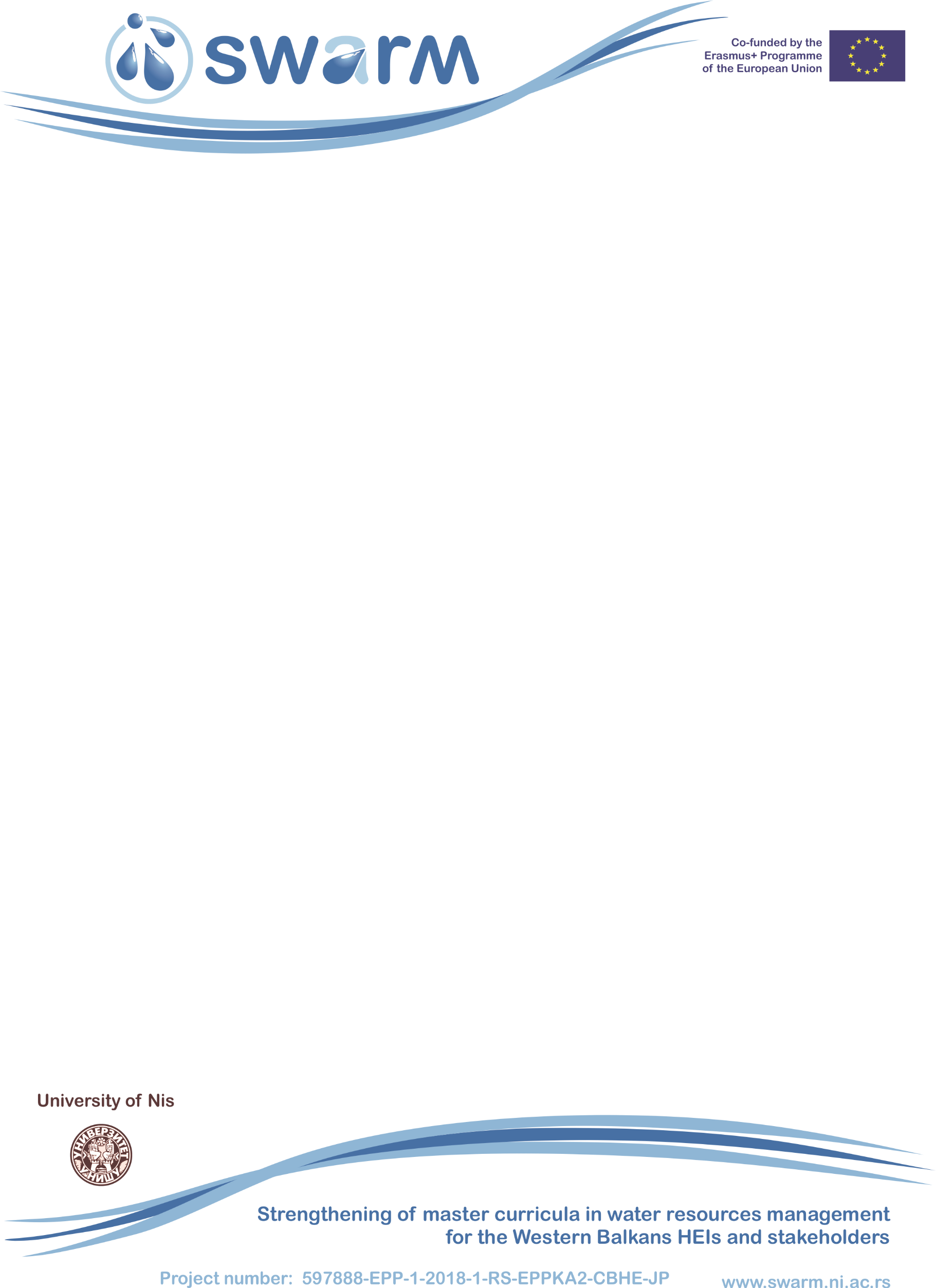 Comment:Comment:Thank you for taking the time to complete this questionnaire. Your comments are important to us and provide us with valuable feedback on the quality of the new developed master curriculum.VenueDateGeneral organization of trainingGeneral organization of trainingGeneral organization of trainingGeneral organization of trainingGeneral organization of trainingGeneral organization of trainingGrading Very poorPoorGoodVery GoodExcellentRelevance of the topic 12345Usefulness of the acquired knowledge12345Rating of the methodology of working with participants12345Rating of prepared training materials12345Rating organization12345Rating of working conditions12345Rating interactivity in training12345Rating transferability of acquired knowledge12345Rating of satisfaction of participation in training12345Assessing the fulfilment of expectations regarding training12345General participant expectationsGeneral participant expectationsGeneral participant expectationsGeneral participant expectationsGeneral participant expectationsGeneral participant expectationsGrading Very PoorPoorGoodVery GoodExcellentOverall impression12345Scope of material12345Examples12345Practical exercises12345My expectations were met12345Evaluation of trainersEvaluation of trainersEvaluation of trainersEvaluation of trainersEvaluation of trainersEvaluation of trainersGrading Very PoorPoorGoodVery GoodExcellentQuality of presentations12345Quality of prepared material12345Enabling active participation of participants12345